ISTITUTO COMPRENSIVO “CARLO URBANI” - JESIScuole Secondarie di 1° grado ad indirizzo musicaleIstituto Accreditato per Tirocinio formativoVia XX Luglio  –  60035 Jesi  –  Tel 0731/648380  –  fax 0731/648960Cod. Mecc. ANIC82900R  –  Cod. Fisc.91017940429segreteria@ic-urbanijesi.it  –  anic82900r@istruzione.it  –  anic82900r@pec.istruzione.it  - Sito Web  www.ic-urbanijesi.it
                PIANO DIDATTICO PER ALUNNI NON ITALOFONI
                                                    ANNO SCOLASTICO ……./…….
(da compilare a cura del Consiglio di classe)
SCHEDA DATI
Cognome e Nome: ………………………..………………………………………………..
Classe: …………………………………………………………………………………..……
Luogo e data di nascita:…………………………………………………………………….
Data di arrivo in Italia: …………………………..………………………………………….
Carriera scolastica: - all’estero numero di anni ………………………………………….
- in Italia scuole frequentate:……………………………………….
Lingua d’origine: ……………………………………………………………………………..
Lingue studiate oltre a quella d’origine: ………………………………………………….
Eventuale corso di Italiano L2 frequentato in Italia Sì No
Altro __________________________________________________________
OSSERVAZIONI SUL LIVELLO DI COMPETENZA LINGUISTICA
…………………………………………………………………………………………………………
…………………………………………………………………………………………………………
…………………………………………………………………………………………………………
…………………………………………………………………………………………………………
OBIETTIVI TRASVERSALI DEL CONSIGLIO DI CLASSE□ Promuovere l’integrazione e la relazione all’interno della classe di appartenenza
□ Valorizzare l’identità culturale e favorire lo scambio e il raffronto delle esperienze
□ Promuovere le competenze linguistico-comunicative per permettere il pieno
inserimento sociale
□ Fornire gli strumenti linguistici necessari per raggiungere il successo formativo
□ Sviluppare autonomia
□ Altro. …………………………………………………………………………………………
STRATEGIE E STRUMENTI□ utilizzare la classe come risorsa per attività laboratoriali a piccoli gruppi, attività in
coppia, attività di tutoring e cooperative learning
□ attività per classi aperte, gruppi opzionali, laboratori
□ utilizzo di materiali in L1
□ utilizzare per le lezioni più linguaggi comunicativi (codice linguistico, iconico, canzoni,
total phisical reponse…)
□ contestualizzare l’attività didattica
□ introdurre momenti operativi nell’attività didattica
□ semplificare il linguaggio, i testi e le consegne
□ guidare alla comprensione del testo attraverso semplici domande strutturate
□ fornire conoscenze per le strategie di studio (parole chiave, sottolineature, immagini,
titoli)
□ utilizzo dei mediatori didattici
□ verifica della comprensione delle consegne
□ concedere tempi più lunghi per l’ esecuzioni di alcuni compiti
□ fornire eventuali strumenti di supporto (foto, immagini, grafici, video, testi ad alta
comprensibilità…)
□ supporti informatici e software specifici per stranieri
□ altro: ……………………………………………………………………………………..……
CRITERI DI VALUTAZIONE□ nelle prove sia scritte che orali si tiene conto più del contenuto che della forma
□ non vengono valutati gli errori di ortografia
□ si deve tenere conto del livello di conoscenza dell’italiano L2
□ si devono valutare i progressi rispetto al livello di partenza ( progressione e potenzialità
di apprendimento
□ si valutano le conoscenze e non le carenze
□ si deve tenere conto del percorso scolastico pregresso
□ fornire feedback sui risultati (cosa si deve fare e come)
□ dare indicazioni su come attuare miglioramenti
□ tenere conto di motivazione, partecipazione e impegno
□ stimolare l’autovalutazione
□ altro: ……………………………………………………………………………………………..
MODALITA’ DI VERIFICA□ personalizzazione delle prove (parzialmente o completamente differenziate)
□ riduzione di richieste e/o tempi più lunghi per lo svolgimento della prova
□ interrogazioni programmate
□ utilizzo di prove strutturate: risposta chiusa-multipla,V/F.
□ riduzione/selezione della quantità di esercizi nelle verifiche scritte
□ utilizzo di mediatori didattici nelle verifiche scritte e orali (mappe, schemi, immagini)
□ uso di testi semplificati
□ percentuale maggiore di verifiche scritte con uso di parole chiave e di concetti base
□ altro: ……………………………………………………………………………………………
INTERVENTI DI SUPPORTO- Laboratorio di Italiano L2 interno (livello: ………………….; tot. ore………..)
in orario scolastico in orario extrascolastico
- Corso di Italiano L2 all’interno del progetto Scuole e culture del mondo (livello:
………………….; tot. ore………..)
- Intervento di un mediatore linguistico-culturale
- Sostituzione dell’insegnamento della seconda lingua straniera con insegnamento
della lingua italiana (v. DPR n. 89 del 20 marzo 2009); n.b.: tale scelta non
esonera l’alunno dall’esame di licenza)
- Sospensione della valutazione nel I quadrimestre nelle seguenti discipline:
……………………………………………………………………………………………….
- Attività di doposcuola presso l’istituto di appartenenza per n. …………. giorni a
settimana
- Sostegno allo studio presso Associazioni o Centri socio-aggregativi (specificare):
………………………………………………………………………………………………
- Altro: ……………………………………………………………………………………
PROPOSTE DI OBIETTIVI ESSENZIALI PER LE SINGOLE DISCIPLINE
Le seguenti proposte di obiettivi essenziali per gli alunni stranieri sono da ritenersi
un’indicazione aperta ad ulteriori contributi da parte dei docenti interessati.
Lingua Italiana
leggere e comprendere un testo con l'aiuto di domande-guida e di attività di
approfondimento (sottolineatura, titolazione);conoscere le principali funzioni comunicative della lingua;comunicare, in forma sufficientemente comprensibile, semplici contenuti appresi;arricchire il patrimonio lessicale;produrre semplici testi d'uso con l'aiuto di domande stimolo;conoscere e rispetta le principali convenzioni ortografiche;effettuare alcune semplici riflessioni morfologiche e sintattichealtro (specificare): …………………………………………………………………
Storiaorientarsi nel tempo, costruendo linee cronologiche e tabelle con operatori temporali;collocare sulla linea del tempo alcuni grandi avvenimenti;esporre semplici contenuti evidenziando i fatti principali, rispondendo a domande guida;produrre brevi testi utilizzando fonti;ricavare informazioni da immagini, tabelle, grafici;riconoscere i principali personaggi ed il loro contestoaltro (specificare): …………………………………………………………………………..
Geografia
riconoscere e localizzare i principali oggetti e fenomeni geografici di volta in volta
considerati;collocare nello spazio la regione in cui viviamo (in relazione alle altre regioni ed
(anche al paese di provenienza);interpretare attraverso le carte i differenti ambienti naturali;leggere l’atlante cogliendone la struttura;conoscere le caratteristiche morfologiche ed economiche del territorio in cui viviamo
(anche in comparazione con altri ambienti);riconoscere e localizzare i principali oggetti e fenomeni geografici presi in
considerazione e li descrive, utilizzando un patrimonio lessicale essenziale.altro (specificare): …………………………………………………………………………..
Lingue Stranieresalutare, presentarsi e presentare altre persone;chiedere e dare semplici informazioni (età, luoghi, orario, indirizzi, lavoro);comprendere semplici messaggi orali e riesce quindi ad eseguire comandi;conoscere i numeri;conoscere l'alfabeto;conoscere le più semplici regole morfologiche (uso degli articoli, verbi, plurali, pronomi,
aggettivi, …).altro (specificare): …………………………………………………………………………..
Matematica
1^media: - eseguire le 4 operazioni, fra numeri naturali e con virgola;
- calcolare potenze e radici;
- risolvere problemi con testo figurato;
- altro (specificare): …………………………………………………………………………..
- altro (specificare): …………………………………………………………………………..2^media: - operare con le frazioni
- interpretare e realizzare grafici sul piano cartesiano;
- risolvere quesiti che implichino il concetto di area;
- rappresentare dati statistici;
- altro (specificare): …………………………………………………………………………..
3^media: - operare nell’insieme dei numeri interi e razionali;
- realizzare lo sviluppo piano di poliedri e solidi rotondi;
- applicare le formule per il calcolo di area totale e volume.
- altro (specificare): …………………………………………………………………………..
Scienzeconoscere la struttura della terra e i suoi moti fondamentali;orientarsi;conoscere gli ambienti e gli elementi che li costituiscono;conoscere le principali caratteristiche del sistema solare;descrivere i principali fenomeni naturali;altro (specificare): …………………………………………………………………………..Educazione Tecnicaordinare, in modo consapevole, lo spazio del proprio lavoro;riconoscere e scegliere gli attrezzi da disegno e da lavoro in funzione dell’operazione
da compiere;utilizzare in modo appropriato gli strumenti da disegno, di misura, di laboratorio;altro (specificare): …………………………………………………………………………..Arte e Immaginerealizzare elaborati visivi attraverso semplici procedimenti operativi e tecniche artistiche di base, usando in maniera essenziale le strutture del linguaggio visuale;
riconoscere le denominazione di alcune forme o stili (storia dell’arte) attraverso l’uso di testi facilitati;altro (specificare): …………………………………………………………………………..Educazione Musicale
suonare e cantare brani anche in lingua madre;individuare il nucleo ritmico-melodico caratteristico;altro (specificare): …………………………………………………………………………..Educazione Motoria
utilizzare gli schemi motori e posturali;utilizzare le abilità motorie generali e specifiche con l’uso di piccoli attrezzi;altro (specificare): …………………………………………………………………………..Allegare scheda di osservazione INFORMAZIONI SULLA REDAZIONE DEL PDP
PER CHI SI REDIGE IL PDP - Per alunni stranieri che richiedano programmazione personalizzata.
CHI LO REDIGE - Consiglio di Classe nel suo insieme per le decisioni condivise, il coordinatore, i
docenti che apportano modifiche alla programmazione, ognuno per la sua parte).
QUANDO SI REDIGE – Nei tempi previsti dall’Istituto per la consegna delle programmazioni. Nel
caso di iscrizione in corso d’anno, entro due mesi dalla data di inserimento.
CHI LO PRESENTA E A CHI – E’ buona prassi presentare il piano didattico alla famiglia per una
maggiore partecipazione al percorso scolastico dell’alunno.Ha chiesto l’esonero dalla religione cattolica Sì NoIn Italia vive con i genitori con altri (specificare):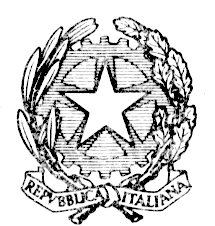 